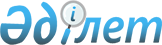 Қазақстан Республикасы Премьер-Министрінің 2006 жылғы 10 шілдедегі N 195-ө өкіміне толықтырулар енгізу туралы
					
			Күшін жойған
			
			
		
					Қазақстан Республикасы Премьер-Министрінің 2006 жылғы 25 тамыздағы N 251-ө Өкімі. Күші жойылды - ҚР Үкіметінің 2007.05.31. N 442 қаулысымен.



      "Оңтүстік" арнайы экономикалық аймағының жұмыс істеуінің проблемалық мәселелерін шешу жөніндегі ұсыныстарды дайындау үшін жұмыс тобын құру туралы Қазақстан Республикасы Премьер-Министрінің 2006 жылғы 10 шілдедегі N 195-ө 
 өкіміне 
 мынадай толықтырулар енгізілсін:

      1-тармақта:



      жұмыс тобының құрамына мыналар енгізілсін:

Несонова              - Қазақстан Республикасы Индустрия және сауда



Татьяна Сергеевна       министрлігі Өнеркәсіп және ғылыми-техникалық



                        дамыту комитетінің басқарма бастығы, хатшы

Әли                   - Қазақстан Республикасы Сыртқы істер



Ерлік Шәкірұлы          министрлігінің Халықаралық ұйымдар және көп



                        жақты ынтымақтастық департаменті халықаралық



                        ұйымдар басқармасының бастығы

Молдабаев             - Қазақстан Республикасы Энергетика және



Қаныш Тәңірбергенұлы    минералдық ресурстар министрлігі Электр



                        энергетикасы және көмір өнеркәсібі



                        департаментінің директоры

Жұмақанов             - Қазақстан Республикасы Көлік және



Құрмет Тілеудесұлы      коммуникациялар министрлігі Қатынас жолдары



                        комитетінің бөлім бастығы

Дұсбаев               - "Қазына" орнықты даму қоры" акционерлік



Рустам Омарбекұлы       қоғамы Жүйелік жобалар департаментінің



                        директоры

Әуезбаева             - "Қазақстан Даму Банкі" акционерлік қоғамының



Тәлмира Есімханқызы     басқарушы директоры

Есқалиев              - "ҚБД - Лизинг" акционерлік қоғамының



Ерхат Серікұлы          Басқарма төрағасы

Меньшаев              - Қазақстан Республикасы Жер ресурстарын



Александр Васильевич    басқару агенттігі жерге орналастыру



                        бөлімінің бастығы

      

Премьер-Министрдің




      міндетін атқарушы


					© 2012. Қазақстан Республикасы Әділет министрлігінің «Қазақстан Республикасының Заңнама және құқықтық ақпарат институты» ШЖҚ РМК
				